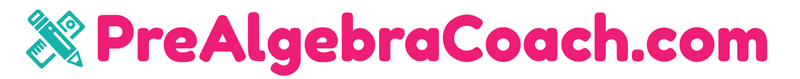 1-5 Integers and Absolute ValueDISCLAIMER: These resources are not created or maintained by PrealgebraCoach.com. Links should always be verified before students are allowed to freely click on them.Khan Academyhttps://www.khanacademy.org/math/arithmetic/arith-review-negative-numbers/arith-review-neg-num-intro/v/negative-numbers-introductionhttps://www.khanacademy.org/math/arithmetic/arith-review-negative-numbers/arith-review-order-neg-numbers/v/ordering-negative-numbershttps://www.khanacademy.org/math/arithmetic/arith-review-negative-numbers/arith-review-number-opposites/v/opposite-of-a-numberhttps://www.khanacademy.org/math/arithmetic/arith-review-negative-numbers/arith-review-abs-value/v/absolute-value-of-integersAcademic lesson about integers and absolute value.Online Gamehttps://www.ixl.com/math/grade-6/absolute-value-and-opposite-integershttps://www.ixl.com/math/grade-7/absolute-value-and-opposite-integershttps://www.ixl.com/math/grade-8/absolute-value-and-opposite-integersA game involving about integers and absolute value.You Tubehttps://www.youtube.com/watch?v=K759mIqpvOUhttps://www.youtube.com/watch?v=z1iN_fD4UCg Lesson about integers and absolute value.